REPUBLIKA E SHQIPËRISËKOMISIONI QENDROR I ZGJEDHJEVEDECISIONON THE REFUSAL TO REVIEW THE PLEA REQUEST NR.17 PRESENTED IN CEC IN  14.05.2015The Central Electoral Commission in its meeting of 14.05.2015, with the participation of  :Lefterije	LUZI-				PresidentDenar		BIBA-				Vice PresidentEdlira 		JORGAQI-			Member Gëzim 		VELESHNJA-			MemberHysen 		OSMANAJ-			MemberKlement      	ZGURI-			MemberVera		SHTJEFNI-			MemberReviewed the case with:Pliant:                               The Movement for Justice of Albanians Party Object:	On the refusal to review the pliant request  Nr.17,                 14.05.2015, presented by the pliant presented by the Movement for Justice of the Albanians ,having as object ,the Objection to the Extraporcedurial Decision of the CEAZ nr 75 , “On the non registration of the multimember list of the Këlcyrë Municipality”for the election of local government bodies of 2015.Legal base:	Article 23, point 1, letter a, article 67, point 2, 3 4, 5 and 6, article 72 and 73 point 1, of the Law  nr.10019,  29.12.2008 “Electoral Code of the Republic of Albania”, amended.The Central Electoral Commission after reviewing the documentation presented by  the Movement for Justice of the Albanians and heard the discussion of the representatives of political PartiesObserves that:The electoral subject Movement for Justice of the Albanians Party has deposited in the CEC a plea ,that is registered according to the criteria prescribed by the article 127 ,the Electoral Code, in the Ledger of Electoral Pleas, nr.17. reg.,18.05.2015.In the meeting of 14.05.2015, 17:00, After hearing the relation of Mrs. Lefterije Luzi and the discussion of the political parties ,the request nr.17 was not found in conformity with the article nr.126, and the elements prescribed in the article 130, article 129,point 3, letter a of the Law  nr.10019,  29.12.2008 “Electoral Code of the Republic of Albania”, amended, decided not to accept the Plea Request for reviewFor these reason:The Central Electoral Commission ,in accordance to the article 21 point 1,article 126, point 2, article 129 point 1,3, letter b of the Law nr.10019, date 29.12.2008 ‘The Electoral Code of the Republic of Albania’ DECIDED:Not to consider for further review the plea request nr.17, 14.04.2015 ,presented by the electoral subject the Movement for Justice of the Albanians Party.  This decision has immediate effects.Against this decision there can be an appeal at the Electoral College, at the Court of First Instance of Tirana, within 5 days of this publicationLefterije	LUZI-				PresidentDenar	BIBA-			Vice PresidentEdlira 	JORGAQI-			MemberGëzim 	VELESHNJA-		MemberHysen 	OSMANAJ-			MemberKlement      ZGURI-			MemberVera         Shtjefni-                          Member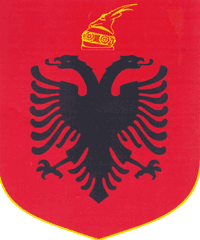 